ПРОТОКОЛ № _____Доп. Вр.                    в пользу                                           Серия 11-метровых                    в пользу                                            Подпись судьи : _____________________ /_________________________ /ПредупрежденияУдаленияПредставитель принимающей команды: ______________________ / _____________________ Представитель команды гостей: _____________________ / _________________________ Замечания по проведению игры ______________________________________________________________________________________________________________________________________________________________________________________________________________________________________________________________________________________________________________________________________________________________________________________________________________________________________________________________________________________________________________________________Травматические случаи (минута, команда, фамилия, имя, номер, характер повреждения, причины, предварительный диагноз, оказанная помощь): _________________________________________________________________________________________________________________________________________________________________________________________________________________________________________________________________________________________________________________________________________________________________________________________________________________________________________Подпись судьи:   _____________________ / _________________________Представитель команды: ______    __________________  подпись: ___________________    (Фамилия, И.О.)Представитель команды: _________    _____________ __ подпись: ______________________                                                             (Фамилия, И.О.)Лист травматических случаевТравматические случаи (минута, команда, фамилия, имя, номер, характер повреждения, причины, предварительный диагноз, оказанная помощь)_______________________________________________________________________________________________________________________________________________________________________________________________________________________________________________________________________________________________________________________________________________________________________________________________________________________________________________________________________________________________________________________________________________________________________________________________________________________________________________________________________________________________________________________________________________________________________________________________________________________________________________________________________________________________________________________________________________________________________________________________________________________________________________________________________________________________________________________________________________________________________________________________________________________________________________________________________________________________________________________________________________________________________________________________________________________________________________________________________________________________________________Подпись судьи : _________________________ /________________________/ 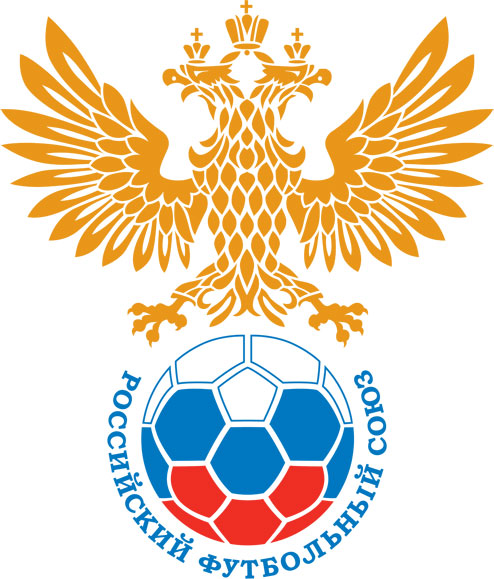 РОССИЙСКИЙ ФУТБОЛЬНЫЙ СОЮЗМАОО СФФ «Центр»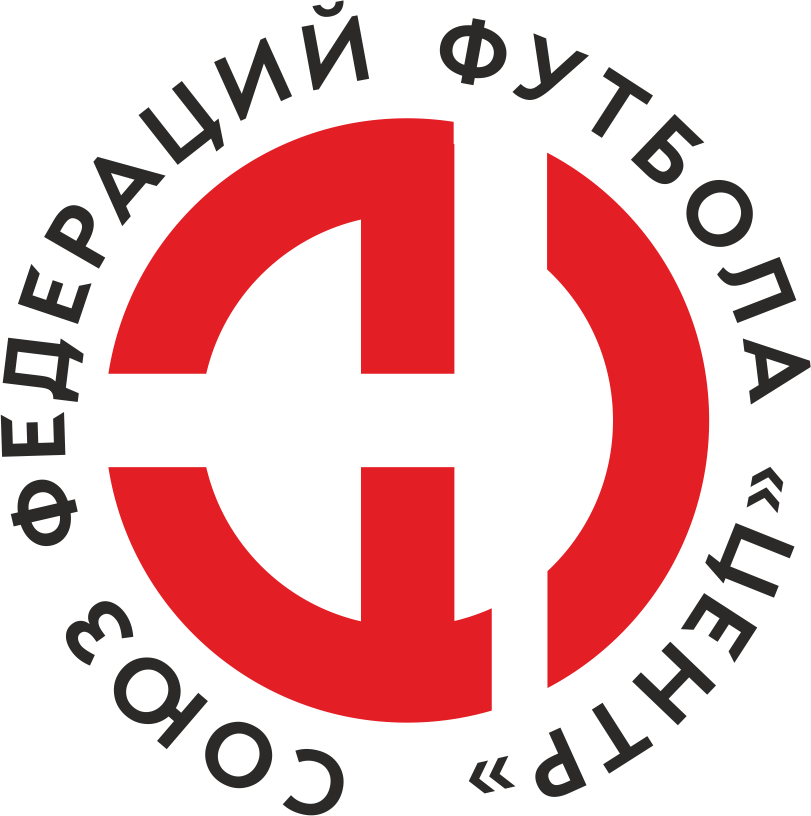    Первенство России по футболу среди команд III дивизиона, зона «Центр» _____ финала Кубка России по футболу среди команд III дивизиона, зона «Центр»Дата:22 июня 2019Космонавт (Калуга)Космонавт (Калуга)Космонавт (Калуга)Космонавт (Калуга)Локомотив (Лиски)Локомотив (Лиски)команда хозяевкоманда хозяевкоманда хозяевкоманда хозяевкоманда гостейкоманда гостейНачало:17:00Освещение:Количество зрителей:Результат:0:10в пользуЛокомотив (Лиски)1 тайм:0:5в пользув пользу Локомотив (Лиски)Судья:Акулинин Дмитрий  (Тула)кат.1 помощник:Заикин Дмитрий (Тула)кат.2 помощник:Стародубов Иван (Тула)кат.Резервный судья:Резервный судья:кат.Инспектор:Иванов Максим Владимирович (Белгород)Иванов Максим Владимирович (Белгород)Иванов Максим Владимирович (Белгород)Иванов Максим Владимирович (Белгород)Делегат:СчетИмя, фамилияКомандаМинута, на которой забит мячМинута, на которой забит мячМинута, на которой забит мячСчетИмя, фамилияКомандаС игрыС 11 метровАвтогол0:1Дмитрий КотовЛокомотив (Лиски)70:2Андрей ГармановЛокомотив (Лиски)320:3Борис ТрифоновЛокомотив (Лиски)400:4Дмитрий КотовЛокомотив (Лиски)420:5Борис ТрифоновЛокомотив (Лиски)450:6Андрей ГармановЛокомотив (Лиски)560:7Сергей ГавриловЛокомотив (Лиски)630:8Дмитрий КотовЛокомотив (Лиски)650:9Артём СтручковЛокомотив (Лиски)850:10Кирилл ЗоткинЛокомотив (Лиски)90Мин                 Имя, фамилия                          КомандаОснование87Владимир КисенковКосмонавт (Калуга)Вторая желтая карточка (грубя игра)РОССИЙСКИЙ ФУТБОЛЬНЫЙ СОЮЗМАОО СФФ «Центр»РОССИЙСКИЙ ФУТБОЛЬНЫЙ СОЮЗМАОО СФФ «Центр»РОССИЙСКИЙ ФУТБОЛЬНЫЙ СОЮЗМАОО СФФ «Центр»РОССИЙСКИЙ ФУТБОЛЬНЫЙ СОЮЗМАОО СФФ «Центр»РОССИЙСКИЙ ФУТБОЛЬНЫЙ СОЮЗМАОО СФФ «Центр»РОССИЙСКИЙ ФУТБОЛЬНЫЙ СОЮЗМАОО СФФ «Центр»Приложение к протоколу №Приложение к протоколу №Приложение к протоколу №Приложение к протоколу №Дата:22 июня 201922 июня 201922 июня 201922 июня 201922 июня 2019Команда:Команда:Космонавт (Калуга)Космонавт (Калуга)Космонавт (Калуга)Космонавт (Калуга)Космонавт (Калуга)Космонавт (Калуга)Игроки основного составаИгроки основного составаЦвет футболок: Синие       Цвет гетр: СиниеЦвет футболок: Синие       Цвет гетр: СиниеЦвет футболок: Синие       Цвет гетр: СиниеЦвет футболок: Синие       Цвет гетр: СиниеНЛ – нелюбительНЛОВ – нелюбитель,ограничение возраста НЛ – нелюбительНЛОВ – нелюбитель,ограничение возраста Номер игрокаЗаполняется печатными буквамиЗаполняется печатными буквамиЗаполняется печатными буквамиНЛ – нелюбительНЛОВ – нелюбитель,ограничение возраста НЛ – нелюбительНЛОВ – нелюбитель,ограничение возраста Номер игрокаИмя, фамилияИмя, фамилияИмя, фамилия1Дмитрий Мельниченко Дмитрий Мельниченко Дмитрий Мельниченко 2Кирилл Моисеенко Кирилл Моисеенко Кирилл Моисеенко 6Владимир Кисенков Владимир Кисенков Владимир Кисенков 14Антон Кузнецов (к)Антон Кузнецов (к)Антон Кузнецов (к)21Антон Кузьмичев Антон Кузьмичев Антон Кузьмичев 8Егор Заяц Егор Заяц Егор Заяц 19Кирилл Хитрых Кирилл Хитрых Кирилл Хитрых 10Роман Гайфулин Роман Гайфулин Роман Гайфулин 4Александр Скворцов Александр Скворцов Александр Скворцов 16Денис Киевцев Денис Киевцев Денис Киевцев 12Петр Барбарас Петр Барбарас Петр Барбарас Запасные игроки Запасные игроки Запасные игроки Запасные игроки Запасные игроки Запасные игроки 18Ян КозюченкоЯн КозюченкоЯн Козюченко79Серафим ВерещагинСерафим ВерещагинСерафим Верещагин15Валентин МещерскийВалентин МещерскийВалентин МещерскийТренерский состав и персонал Тренерский состав и персонал Фамилия, имя, отчествоФамилия, имя, отчествоДолжностьДолжностьТренерский состав и персонал Тренерский состав и персонал 1Тренерский состав и персонал Тренерский состав и персонал 234567ЗаменаЗаменаВместоВместоВместоВышелВышелВышелВышелМинМинСудья: _________________________Судья: _________________________Судья: _________________________11Кирилл ХитрыхКирилл ХитрыхКирилл ХитрыхЯн КозюченкоЯн КозюченкоЯн КозюченкоЯн Козюченко323222Александр СкворцовАлександр СкворцовАлександр СкворцовСерафим ВерещагинСерафим ВерещагинСерафим ВерещагинСерафим Верещагин6868Подпись Судьи: _________________Подпись Судьи: _________________Подпись Судьи: _________________33Егор ЗаяцЕгор ЗаяцЕгор ЗаяцВалентин МещерскийВалентин МещерскийВалентин МещерскийВалентин Мещерский7575Подпись Судьи: _________________Подпись Судьи: _________________Подпись Судьи: _________________44556677        РОССИЙСКИЙ ФУТБОЛЬНЫЙ СОЮЗМАОО СФФ «Центр»        РОССИЙСКИЙ ФУТБОЛЬНЫЙ СОЮЗМАОО СФФ «Центр»        РОССИЙСКИЙ ФУТБОЛЬНЫЙ СОЮЗМАОО СФФ «Центр»        РОССИЙСКИЙ ФУТБОЛЬНЫЙ СОЮЗМАОО СФФ «Центр»        РОССИЙСКИЙ ФУТБОЛЬНЫЙ СОЮЗМАОО СФФ «Центр»        РОССИЙСКИЙ ФУТБОЛЬНЫЙ СОЮЗМАОО СФФ «Центр»        РОССИЙСКИЙ ФУТБОЛЬНЫЙ СОЮЗМАОО СФФ «Центр»        РОССИЙСКИЙ ФУТБОЛЬНЫЙ СОЮЗМАОО СФФ «Центр»        РОССИЙСКИЙ ФУТБОЛЬНЫЙ СОЮЗМАОО СФФ «Центр»Приложение к протоколу №Приложение к протоколу №Приложение к протоколу №Приложение к протоколу №Приложение к протоколу №Приложение к протоколу №Дата:Дата:22 июня 201922 июня 201922 июня 201922 июня 201922 июня 201922 июня 2019Команда:Команда:Команда:Локомотив (Лиски)Локомотив (Лиски)Локомотив (Лиски)Локомотив (Лиски)Локомотив (Лиски)Локомотив (Лиски)Локомотив (Лиски)Локомотив (Лиски)Локомотив (Лиски)Игроки основного составаИгроки основного составаЦвет футболок: салатовый   Цвет гетр:  салатовыйЦвет футболок: салатовый   Цвет гетр:  салатовыйЦвет футболок: салатовый   Цвет гетр:  салатовыйЦвет футболок: салатовый   Цвет гетр:  салатовыйНЛ – нелюбительНЛОВ – нелюбитель,ограничение возрастаНЛ – нелюбительНЛОВ – нелюбитель,ограничение возрастаНомер игрокаЗаполняется печатными буквамиЗаполняется печатными буквамиЗаполняется печатными буквамиНЛ – нелюбительНЛОВ – нелюбитель,ограничение возрастаНЛ – нелюбительНЛОВ – нелюбитель,ограничение возрастаНомер игрокаИмя, фамилияИмя, фамилияИмя, фамилия1Алексей Ковалев Алексей Ковалев Алексей Ковалев 6Игорь Чигляев Игорь Чигляев Игорь Чигляев 19Денис Дмитриев Денис Дмитриев Денис Дмитриев 3Сергей Васильев Сергей Васильев Сергей Васильев 17Артём Стручков Артём Стручков Артём Стручков 18Махкамджон Каримов Махкамджон Каримов Махкамджон Каримов 14Сергей Гаврилов Сергей Гаврилов Сергей Гаврилов 7Максим Петров Максим Петров Максим Петров 11Андрей Гарманов Андрей Гарманов Андрей Гарманов 25Борис Трифонов Борис Трифонов Борис Трифонов 10Дмитрий Котов Дмитрий Котов Дмитрий Котов Запасные игроки Запасные игроки Запасные игроки Запасные игроки Запасные игроки Запасные игроки 16Андрей ШуруповАндрей ШуруповАндрей Шурупов4Евгений БеляковЕвгений БеляковЕвгений Беляков5Данила ВолосковДанила ВолосковДанила Волосков13Андрей ДегтяревАндрей ДегтяревАндрей Дегтярев15Артем ЦиммерманАртем ЦиммерманАртем Циммерман21Кирилл ЗоткинКирилл ЗоткинКирилл ЗоткинТренерский состав и персонал Тренерский состав и персонал Фамилия, имя, отчествоФамилия, имя, отчествоДолжностьДолжностьТренерский состав и персонал Тренерский состав и персонал 1Тренерский состав и персонал Тренерский состав и персонал 234567Замена Замена ВместоВместоВышелМинСудья : ______________________Судья : ______________________11Борис ТрифоновБорис ТрифоновАндрей Дегтярев5722Денис ДмитриевДенис ДмитриевЕвгений Беляков62Подпись Судьи : ______________Подпись Судьи : ______________Подпись Судьи : ______________33Максим ПетровМаксим ПетровАртем Циммерман64Подпись Судьи : ______________Подпись Судьи : ______________Подпись Судьи : ______________44Игорь ЧигляевИгорь ЧигляевДанила Волосков6555Сергей ГавриловСергей ГавриловКирилл Зоткин786677        РОССИЙСКИЙ ФУТБОЛЬНЫЙ СОЮЗМАОО СФФ «Центр»        РОССИЙСКИЙ ФУТБОЛЬНЫЙ СОЮЗМАОО СФФ «Центр»        РОССИЙСКИЙ ФУТБОЛЬНЫЙ СОЮЗМАОО СФФ «Центр»        РОССИЙСКИЙ ФУТБОЛЬНЫЙ СОЮЗМАОО СФФ «Центр»   Первенство России по футболу среди футбольных команд III дивизиона, зона «Центр» _____ финала Кубка России по футболу среди футбольных команд III дивизиона, зона «Центр»       Приложение к протоколу №Дата:22 июня 2019Космонавт (Калуга)Локомотив (Лиски)команда хозяевкоманда гостей